GLASBENA UMETNOSTTorek, 24. 3. 2020 (1 ura)Sergej Prokofjev: Peter in volk – glasbena pravljicaUčenci preberejo vsebino knjige Sergej Prokofjev: Peter in volk. Slikanico najdete v priloženi PPT predstavitvi, besedilo pa v nadaljevanju besedila.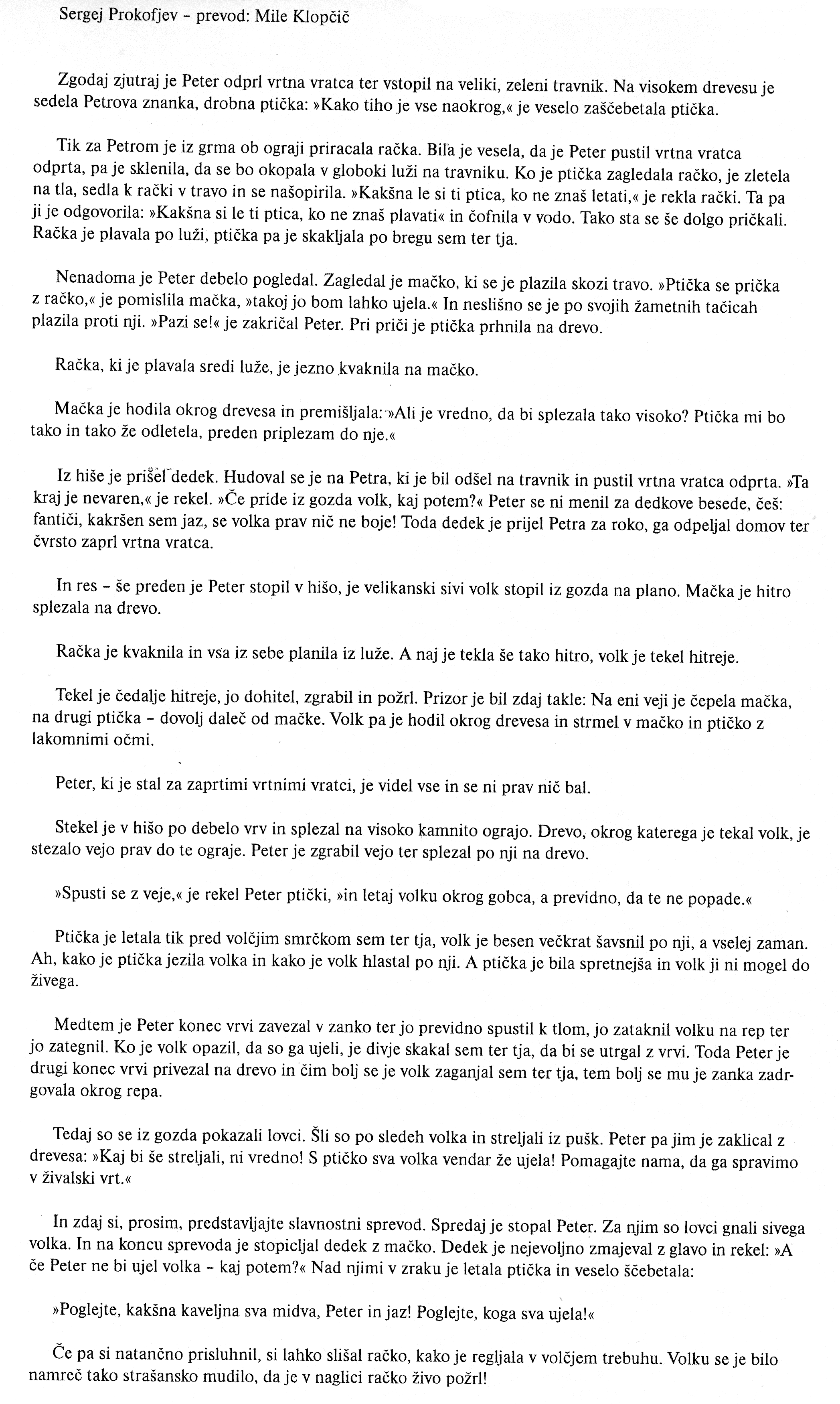 Po prebrani pravljici v zvezek za glasbeno umetnost zapišejo naslov: Sergej Prokofjev: Peter in volk, GLASBENA PRAVLJICA.Nato pisno odgovorijo na vprašanja:Kdo nastopa v pravljici?Zakaj sta se kregali račka in ptica?Ali je mački uspelo ujeti katero od njih?Zakaj se je jezil dedek? Kaj se je zgodilo kmalu zatem?Je Petru uspelo rešiti mačko in ptičko? Kako?Kaj se je zgodilo na koncu pravljice?Skladatelj je za vsakega izmed nastopajočih izbral svoj inštrument. Uporabljena glasbila so iz štirih glasbenih družin: godal, pihal, trobil in tolkal. Glasbenim motivom nastopajočih v glasbeni pravljici lahko učenci prisluhnejo na sledeči povezavi. POTREBNO JO JE KOPIRATI V IZBRANI SPLETNI BRSKALNIK; ČE ŽELITE, DA VAM JO ODPRE.https://www.lilibi.si/gradivo-za-ucitelje/alias/test/Lili%20in%20Bine%203/Dodatno%20gradivo/Glasbena%20umetnost/Glasba%20za%20poslusanje%20Lili%20in%20Bine%203/68%20GLASBENI%20MOTIVI%20NASTOPAJOCIH%20V%20GLASBENI%20PRAVLJICI%20PETER%20IN%20VOLK.mp3Učenci prisluhnejo še zvočnemu posnetku pravljice o Petru in volku. Učenci naj zaprejo oči in si poskušajo predstavljati, kateri inštrument je uporabljen za določeno osebo in kaj se dogaja v pravljici. Dostopna je na povezavi: https://www.lilibi.si/gradivo-za-ucitelje/alias/test/Lili%20in%20Bine%203/Dodatno%20gradivo/Glasbena%20umetnost/Glasba%20za%20poslusanje%20Lili%20in%20Bine%203/69%20SERGEJ%20PROKOFJEV%20PETER%20IN%20VOLK.mp3POVEZAVO JE POTREBNO KOPIRATI V IZBRANI SPLETNI BRSKALNIK; ČE ŽELITE, DA VAM JO ODPRE.__________________________________________________________________________________Četrtek, 26. 3. 2020 (1 ura)Učenci si ogledajo Power point-ovo predstavitev Glasbene pravljice Peter in volk. Najdejo jo v prilogi besedila (DOKUMENT POIMENOVAN – glasbena pravljica).Preberejo si besedilo, igrajo se igro  BINGO (da igra deluje mora biti vključena »predstavitev« prosojnic).Sledi še zapis v zvezek:NASLOV: Glasbena pravljica: Peter in volkBESEDILO:Napisal in uglasbil Sergej Prokofjev.Za pripovedovanje je uporabil glasbila iz štirih glasbenih družin: godal, pihal, trobil in tolkal.Glavne osebe predstavljajo glasbila:Peter – GODALA (volina, viola, kontrabas, violončelo)Ptička – (prečna) flavtaDedek – fagotMačka – klarinetRačka – oboaVolk – rogLovci - timpaniUčenci vsako od glavnih oseb narišejo v zvezek.PREPIŠEJO SI ŠE SLOVARČEK NOVIH BESED. Novi besedi sta poimenovanji za nova inštrumenta iz družine PIHAL.To sta:FAGOT, ki igra nizke zvoke in ima cevasti podaljšek z ustnikom.OBOA je podobna klarinetu, črne barve, le da nima ustnika, pač pa le tanek jeziček.